Saint Nicholas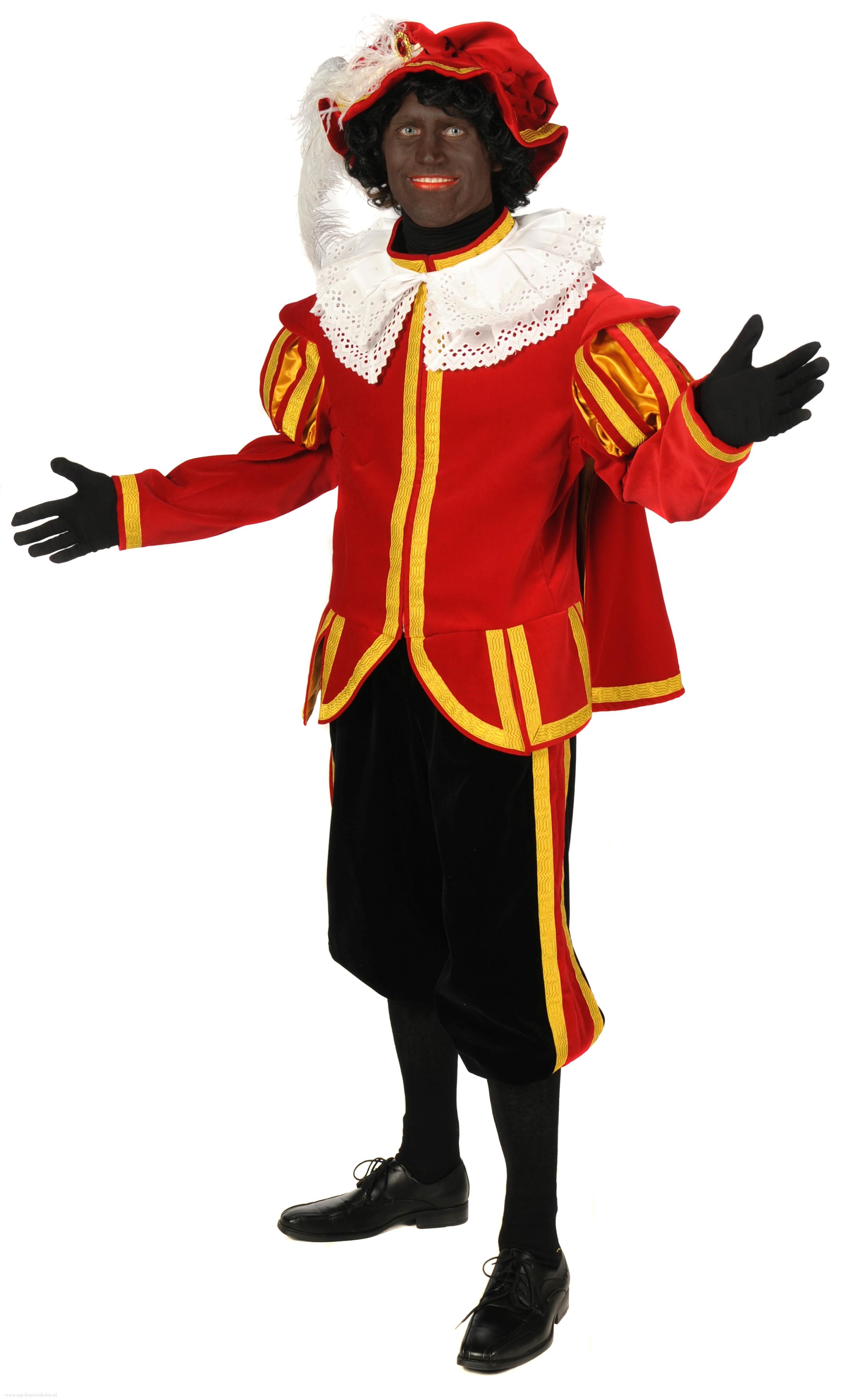 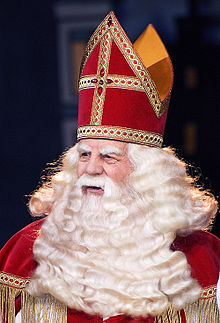 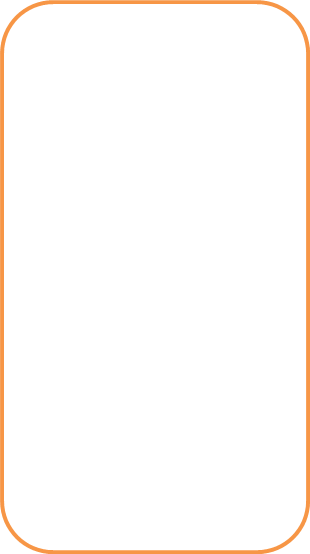 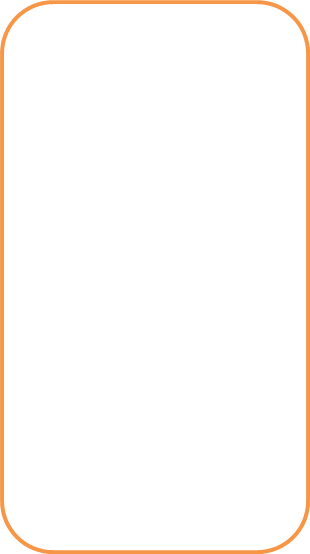 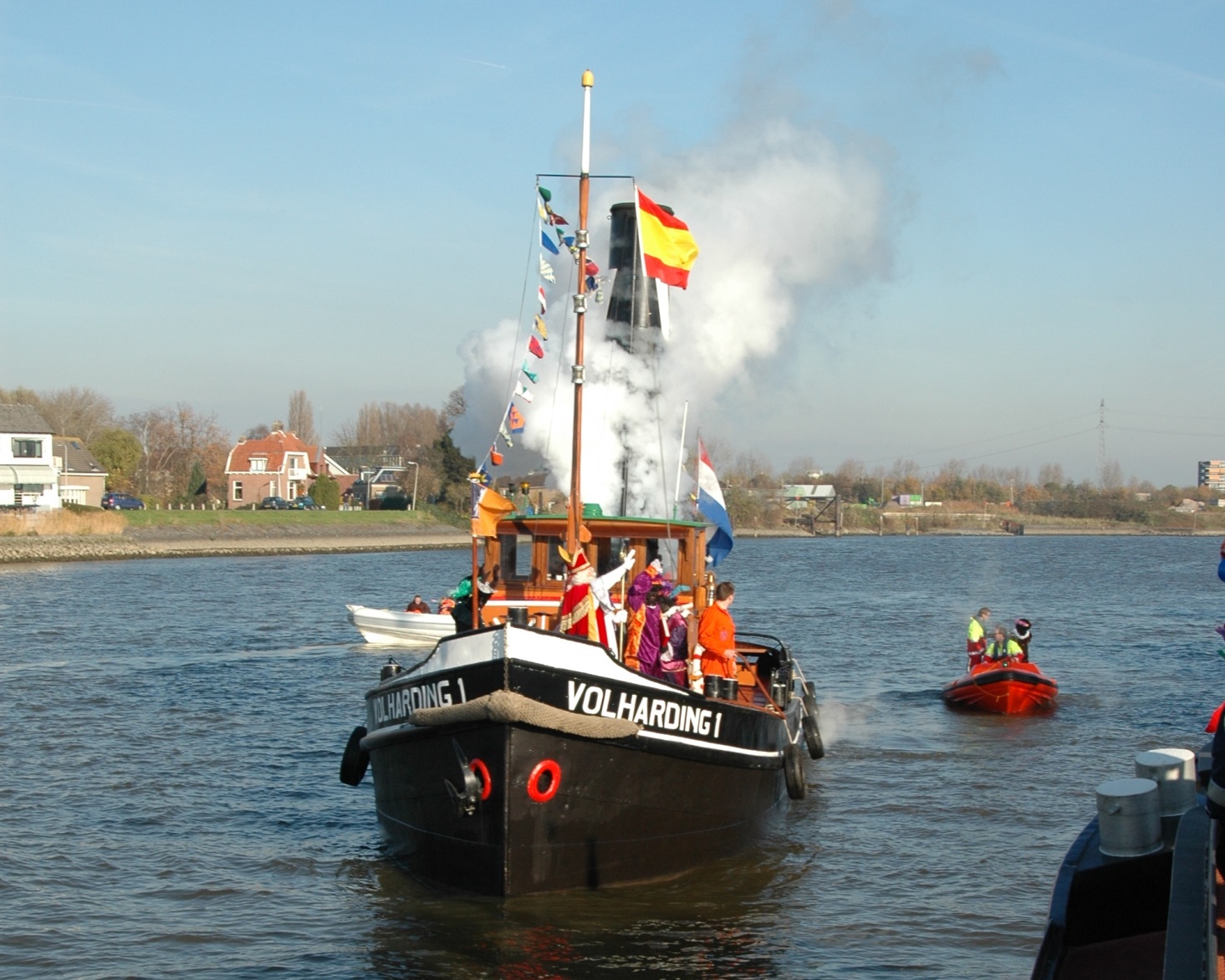 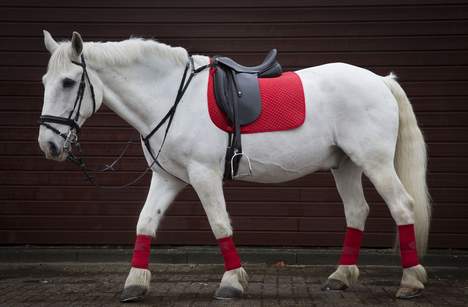 